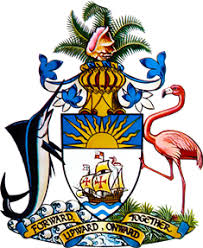 GRADE 7 GENERAL SCIENCETERM I: CHRISTMAS TERM: SEPTEMBER – DECEMBER 2020(Approx. 13 weeks)GRADE 8 GENERAL SCIENCETERM I: CHRISTMAS TERM: SEPTEMBER – DECEMBER 2020(Approx. 13 weeks)GRADE 9 GENERAL SCIENCETERM I: CHRISTMAS TERM: SEPTEMBER – DECEMBER 2020(Approx. 13 weeks)WEEKTOPIC/FOCUS1  Sept21 - 25Introduction to ScienceDefinition of Science and Technology. Branches of Science. Jobs/Careers related to science. Lab Safety. Lab Apparatus – Identification and Uses. Microscope – Parts and UsesS.I. Measurements. Length, Mass, Time, Volume, Temp,Units and Apparatus2 & 3Sept 28 –Oct 9thIntroduction to ScienceDefinition of Science and Technology. Branches of Science. Jobs/Careers related to science. Lab Safety. Lab Apparatus – Identification and Uses. Microscope – Parts and UsesS.I. Measurements. Length, Mass, Time, Volume, Temp,Units and Apparatus4 & 5Oct 12 - 23Living Things: Cells & ClassificationDefinition of CellTypical Plant and Animal CellSpecialized  Animal and Plant CellLevels of organization with examples6 & 7Oct 26 – Nov6Characteristics of living ThingsCarl Linnaeus Classifying: TaxonomyKingdom, Phylum Class Order Family Genus Species8&9Nov 9th -20thFive Kingdom ClassificationVirus Monera, Protista, Plantae and Animalia 10 Nov 23 – 27MatterDefinition of Matter. Atoms States of Matter: Solid, Liquid, Gas11Nov 30 – Dec 4thMolecular Arrangement of ParticlesChanges of State: Evaporation, Condensation, Freezing, Melting12Dec 7th – 11thPhysical Vs Chemical PropertiesPhysical Vs Chemical ChangesWEEKTOPIC/FOCUS1  Sept21 - 25Health and DiseaseDefinitions: health Science, Health Disease, 5 things needed for good healthDiet, Friends, Sleep Water, Exercise, Fresh Air, Relaxation,Types of Disease Examples and TreatmentDeficiency, pathogenic, hereditary, physiological, Food Preservation2 & 3Sept 28 –Oct 9thHealth and DiseaseDefinitions: health Science, Health Disease, 5 things needed for good healthDiet, Friends, Sleep Water, Exercise, Fresh Air, Relaxation,Types of Disease Examples and TreatmentDeficiency, pathogenic, hereditary, physiological, Food Preservation4 & 5Oct 12 - 23Flowering PlantsShoot System Vs. Root SystemLeaf, Flower, Root Stem6 & 7Oct 26 – Nov6Periodic TableAtom, Common elements, Symbols and UsesTrends in Groups (columns and Periods (rows)Metals Vs Non  Metals8&9Nov 9th -20thMixturesDefine Mixture, aqueous, Solubility, Solute and SolventSolutions, Colloids and SuspensionsTypes of solutions: Dilute, Saturated and supersaturated10 Nov 23 – 27Separation of MixturesFiltration and DistillationEvaporation and MagnetismChromatographyDiffusion11Nov 30 – Dec 4thSeparation of MixturesFiltration and DistillationEvaporation and MagnetismChromatographyDiffusion12Dec 7th – 11thOsmosisWEEKTOPIC/FOCUS1  Sept21 - 25ClassificationAlgae, Mosses & Liverworts, Ferns, Conifers, Flowering plantsReview parts of flowering plants.  Monocotyledons Vs DicotyledonsParts of a seed. Germination and  Conditions requiredPollination  Cross and Self, Wind Vs Insect pollination2 & 3Sept 28 –Oct 9thClassificationAlgae, Mosses & Liverworts, Ferns, Conifers, Flowering plantsReview parts of flowering plants.  Monocotyledons Vs DicotyledonsParts of a seed. Germination and  Conditions requiredPollination  Cross and Self, Wind Vs Insect pollination4 Oct 12 - 16MatterWater, Carbon Dioxide, salt and glucose5Oct 19 - 23Acids and BasesUse of pH scaleProperties, uses & examples of acidsProperties, uses & examples of BasesLitmus paper Test for Acids and BasesNames of Common Acids and BasesNeutralization of Acids and Bases6 & 7Oct 26 – Nov6Acids and BasesUse of pH scaleProperties, uses & examples of acidsProperties, uses & examples of BasesLitmus paper Test for Acids and BasesNames of Common Acids and BasesNeutralization of Acids and Bases8&9Nov 9th -20thEnergy: HeatMovement of Heat: Conduction, convection and radiationScales/units on a thermometer Celsius, Fahrenheit Kelvin10 Nov 23 – 27Types of thermometer :clinical, Mercury and Alcohol11Nov 30 – Dec 4thDefine expansion and contractionBimetallic StripBall and RingEffects of heat on objects: solids, liquids and gases12Dec 7th – 11thConductor Vs Insulator